SPECYFIKACJA WYKONANIA I ODBIORU ROBÓT BUDOWLANYCH ZWIĄZANYCH Z PRZEBUDOWĄ I REMONTEM DROGI POWIATOWEJ NR 3746 E i 3748 ED - 08.01.01bUSTAWIENIE KRAWĘŻNIKÓW BETONOWYCHSPIS TREŚCIWSTĘP	3MATERIAŁY	3SPRZĘT	6TRANSPORT	6WYKONANIE ROBÓT	6KONTROLA JAKOŚCI ROBÓT	8OBMIAR ROBÓT	9ODBIÓR ROBÓT	9PODSTAWA PŁATNOŚCI	9PRZEPISY ZWIĄZANE	10ZAŁĄCZNIKI	141. WSTĘPPrzedmiot OSTPrzedmiotem niniejszej ogólnej specyfikacji technicznej (OST) są wymagania dotyczące wykonania i odbioru robót związanych z ustawieniem krawężników betonowych wraz z wykonaniem ław.Zakres stosowania OSTOgólna specyfikacja techniczna (OST) jest materiałem pomocniczym do opracowania szczegółowej specyfikacji technicznej (SST) stosowanej jako dokument przetargowy i kontraktowy przy zlecaniu i realizacji robót na drogach, ulicach i placach.Zakres robót objętych OSTUstalenia zawarte w niniejszej specyfikacji dotyczą zasad prowadzenia robót związanych z wykonaniem i odbiorem ustawienia krawężników betonowych typu ulicznego i typu drogowego (wtopionych) na ławach betonowych, żwirowych, tłuczniowych.Określenia podstawowe1.4.1.	Krawężnik betonowy - prefabrykat betonowy, przeznaczony do oddzielenia
powierzchni znajdujących się na tym samym poziomie lub na różnych poziomach
stosowany: a) w celu ograniczania lub wyznaczania granicy rzeczywistej lub wizualnej,
b) jako kanały odpływowe, oddzielnie lub w połączeniu z innymi krawężnikami, c) jako
oddzielenie pomiędzy powierzchniami poddanymi różnym rodzajom ruchu drogowego.Wymiar nominalny - wymiar krawężnika określony w celu jego wykonania, któremu powinien odpowiadać wymiar rzeczywisty w określonych granicach dopuszczalnych odchyłek.Pozostałe określenia podstawowe są zgodne z obowiązującymi, odpowiednimi polskimi normami i z definicjami podanymi w OST D-M-00.00.00 „Wymagania ogólne"[1] pkt 1.4.1.5.	Ogólne wymagania dotyczące robótOgólne wymagania dotyczące robót podano w OST D-M-00.00.00 „Wymagania ogólne" [1] pkt 1.5.2. MATERIAŁY2.1. Ogólne wymagania dotyczące materiałówOgólne wymagania dotyczące materiałów, ich pozyskiwania i składowania, podano w OST D-M-00.00.00 „Wymagania ogólne" pkt 2.2.2. Materiały do wykonania robótZgodność materiałów z dokumentacją projektowąMateriały do wykonania robót powinny być zgodne z ustaleniami dokumentacji projektowej lub SST.Stosowane materiałyPrzy ustawianiu krawężników na ławach można stosować następujące materiały:krawężniki betonowe,piasek na podsypkę i do zapraw,cement do podsypki i do zapraw,wodę,materiały do wykonania ławy.Krawężniki betonoweWymagania ogólne wobec krawężnikówKrawężniki betonowe mogą mieć następujące cechy charakterystyczne:krawężnik może być produkowany:z jednego rodzaju betonu,z różnych betonów zastosowanych w warstwie konstrukcyjnej oraz w warstwie ścieralnej (która na całej powierzchni deklarowanej przez producenta jako powierzchnia widoczna powinna mieć minimalną grubość 4 mm),skośne krawędzie krawężnika powyżej 2 mm powinny być określone jako fazowane, z wymiarami deklarowanymi przez producenta,krawężnik może mieć profile funkcjonalne i/lub dekoracyjne (których nie uwzględnia się przy określaniu wymiarów nominalnych krawężnika); zalecana długość prostego odcinka krawężnika wraz ze złączem wynosi 1000 mm,powierzchnia krawężnika może być obrabiana, poddana dodatkowej obróbce lub obróbce chemicznej,płaszczyzny czołowe krawężników mogą być proste lub ukształtowane w sposób ułatwiający układanie lub ryglowanie (przykłady w zał. 1),krawężniki łukowe mogą być wykonane jako wypukłe lub wklęsłe (przykłady w zał. 2),rozróżnia się dwa typy krawężników (przykłady w zał. 3):uliczne, do oddzielenia powierzchni znajdujących się na różnych poziomach (np. jezdni i chodnika),drogowe, do oddzielenia powierzchni znajdujących się na tym samym poziomie (np. jezdni i pobocza).Wymagania techniczne wobec krawężnikówWymagania techniczne stawiane krawężnikom betonowym określa PN-EN 1340 [5] w sposób przedstawiony w tablicy 1.Tablica 1. Wymagania wobec krawężnika betonowego, ustalone w PN-EN 1340 [5] do stosowania w warunkach kontaktu z solą odladzającą w warunkach mrozuW przypadku zastosowań krawężników betonowych na powierzchniach innych niż przewidziano w tablicy 1 (np. przy nawierzchniach wewnętrznych, nie narażonych na kontakt z solą odladzającą), wymagania wobec krawężników należy odpowiednio dostosować do ustaleń PN-EN 1340 [5].2.2.3.3. Składowanie krawężnikówKrawężniki betonowe mogą być przechowywane na składowiskach otwartych, posegregowane według typów, rodzajów, kształtów, cech fizycznych i mechanicznych, wielkości, wyglądu itp.Krawężniki betonowe należy układać z zastosowaniem podkładek i przekładek drewnianych o wymiarach: grubość 2,5 cm, szerokość 5 cm, długości min. 5 cm większej od szerokości krawężnika.2.2.4. Materiały na podsypkę i do zaprawJeśli dokumentacja projektowa lub SST nie ustala inaczej, to należy stosować następujące materiały:na podsypkę piaskowąpiasek naturalny wg PN-B-11113 [10], odpowiadający wymaganiom dla gatunku 2lub 3,piasek łamany (0,075^2) mm, mieszankę drobną granulowaną (0,075^4) mm albo miał (0^4) mm, odpowiadający wymaganiom PN-B-11112 [9],na podsypkę cementowo-piaskową i do zaprawmieszankę cementu i piasku: z piasku naturalnego spełniającego wymagania dla gatunku 1 wg PN-B-11113 [10], cementu 32,5 spełniającego wymagania PN-EN 1971 [3] i wody odmiany 1 odpowiadającej wymaganiom PN-88/B-32250 [11].Składowanie kruszywa, nie przeznaczonego do bezpośredniego wbudowania po dostarczeniu na budowę, powinno odbywać się na podłożu równym, utwardzonym i dobrze odwodnionym, przy zabezpieczeniu kruszywa przed zanieczyszczeniem i zmieszaniem z innymi materiałami kamiennymi.Przechowywanie cementu powinno być zgodne z BN-88/6731-08 [12].2.2.5.	Materiały na ławyDo wykonania ław pod krawężnik należy stosować, dla:ławy betonowej - beton klasy C12/15 lub C8/10 wg PN-EN 206-1 [4], a tymczasowo B15 i B10 wg PN-88/B-06250 [6],ławy żwirowej - żwir odpowiadający wymaganiom PN-B-11111 [8],ławy tłuczniowej - tłuczeń odpowiadający wymaganiom PN-B-11112 [9].2.2.6.	Masa zalewowa w szczelinach ławy betonowej i spoinach krawężnikówMasa zalewowa, do wypełniania szczelin dylatacyjnych, powinna odpowiadać wymaganiom OST D-05.03.04a [2].3.	SPRZĘTOgólne wymagania dotyczące sprzętuOgólne wymagania dotyczące sprzętu podano w OST D-M-00.00.00 „Wymagania ogólne" [1] pkt 3.Sprzęt do wykonania robótRoboty wykonuje się ręcznie przy zastosowaniu:betoniarek do wytwarzania betonu i zapraw oraz przygotowania podsypki cementowo-piaskowej,wibratorów płytowych, ubijaków ręcznych lub mechanicznych.4.	TRANSPORTOgólne wymagania dotyczące transportuOgólne wymagania dotyczące transportu podano w OST D-M-00.00.00 „Wymagania ogólne" [1] pkt 4.Transport krawężnikówKrawężniki betonowe mogą być przewożone dowolnymi środkami transportowymi.Krawężniki betonowe układać należy na środkach transportowych w pozycji pionowej z nachyleniem w kierunku jazdy.Krawężniki powinny być zabezpieczone przed przemieszczeniem się i uszkodzeniami w czasie transportu, a górna warstwa nie powinna wystawać poza ściany środka transportowego więcej niż 1/3 wysokości tej warstwy.Transport pozostałych materiałówTransport cementu powinien się odbywać w warunkach zgodnych z BN-88/6731-08 [12].Kruszywa można przewozić dowolnym środkiem transportu, w warunkach zabezpieczających je przed zanieczyszczeniem i zmieszaniem z innymi materiałami. Podczas transportu kruszywa powinny być zabezpieczone przed wysypaniem, a kruszywo drobne - przed rozpyleniem.Masę zalewową należy pakować w bębny blaszane lub beczki. Transport powinien odbywać się w warunkach zabezpieczających przed uszkodzeniem bębnów i beczek.5.	WYKONANIE ROBÓTOgólne zasady wykonania robótOgólne zasady wykonania robót podano w OST D-M-00.00.00 „Wymaganiaogólne" [1] pkt 5.Zasady wykonywania robótSposób wykonania robót powinien być zgodny z dokumentacją projektową i SST. W przypadku braku wystarczających danych można korzystać z ustaleń podanych w niniejszej specyfikacji oraz z informacji podanych w załącznikach.Podstawowe czynności przy wykonywaniu robót obejmują:roboty przygotowawcze,wykonanie ławy,ustawienie krawężników,wypełnienie spoin,roboty wykończeniowe.Roboty przygotowawczePrzed przystąpieniem do robót należy, na podstawie dokumentacji projektowej, SST lub wskazań Inżyniera:ustalić lokalizację robót,ustalić dane niezbędne do szczegółowego wytyczenia robót oraz ustalenia danych wysokościowych,usunąć przeszkody, np. słupki, pachołki, elementy dróg, ogrodzeń itd.ustalić materiały niezbędne do wykonania robót,określić kolejność, sposób i termin wykonania robót.Wykonanie ławyKoryto pod ławęWymiary wykopu, stanowiącego koryto pod ławę, powinny odpowiadać wymiarom ławy w planie z uwzględnieniem w szerokości dna wykopu ew. konstrukcji szalunku.Wskaźnik zagęszczenia dna wykonanego koryta pod ławę powinien wynosić co najmniej 0,97 według normalnej metody Proctora.Ława żwirowaŁawę żwirową o wysokości do 10 cm wykonuje się jednowarstwowo przez zasypanie koryta żwirem i zagęszczenie go, polewając wodą.Ławy o wysokości powyżej 10 cm należy wykonywać dwuwarstwowo, starannie zagęszczając poszczególne warstwy.Ława tłuczniowaŁawę należy wykonywać przez zasypanie wykopu koryta tłuczniem.Tłuczeń należy starannie ubić polewając wodą. Górną powierzchnię ławy tłuczniowej należy wyrównać klińcem i ostatecznie zagęścić.Przy grubości warstwy tłucznia w ławie wynoszącej powyżej 10 cm należy ławę wykonać dwuwarstwowo, starannie zagęszczając poszczególne warstwy.Ława betonowaŁawę betonową zwykłą w gruntach spoistych wykonuje się bez szalowania, przy gruntach sypkich należy stosować szalowanie.Ławę betonową z oporem wykonuje się w szalowaniu. Beton rozścielony w szalowaniu lub bezpośrednio w korycie powinien być wyrównywany warstwami. Betonowanie ław należy wykonywać zgodnie z wymaganiami PN-63/B-06251 [7], przy czym należy stosować co 50 m szczeliny dylatacyjne wypełnione bitumiczną masą zalewową.Przykłady ław betonowych zwykłych i ław z oporem podaje załącznik 4.5.5.	Ustawienie krawężników betonowychZasady ustawiania krawężnikówŚwiatło (odległość górnej powierzchni krawężnika od jezdni) powinno być zgodne z ustaleniami dokumentacji projektowej, a w przypadku braku takich ustaleń powinno wynosić od 10 do 12 cm, a w przypadkach wyjątkowych (np. ze względu na „wyrobienie" ścieku) może być zmniejszone do 6 cm lub zwiększone do 16 cm.Zewnętrzna ściana krawężnika od strony chodnika powinna być po ustawieniu krawężnika obsypana piaskiem, żwirem, tłuczniem lub miejscowym gruntem przepuszczalnym, starannie ubitym.Ustawienie krawężników na ławie żwirowej lub tłuczniowejUstawianie krawężników na ławie żwirowej i tłuczniowej powinno być wykonywane na podsypce z piasku o grubości warstwy od 3 do 5 cm po zagęszczeniu.Ustawienie krawężników na ławie betonowejUstawianie krawężników na ławie betonowej wykonuje się na podsypce z piasku lub na podsypce cementowo-piaskowej o grubości 3 do 5 cm po zagęszczeniu.Wypełnianie spoinSpoiny krawężników nie powinny przekraczać szerokości 1 cm. Spoiny należy wypełnić żwirem, piaskiem lub zaprawą cementowo-piaskową, przygotowaną w stosunku 1:2. Zalewanie spoin krawężników zaprawą cementowo-piaskową stosuje się wyłącznie do krawężników ustawionych na ławie betonowej.Spoiny krawężników przed zalaniem zaprawą należy oczyścić i zmyć wodą. Dla zabezpieczenia przed wpływami temperatury krawężniki ustawione na podsypce cementowo-piaskowej i o spoinach zalanych zaprawą należy zalewać co 50 m bitumiczną masą zalewową nad szczeliną dylatacyjną ławy.5.6. Roboty wykończenioweRoboty wykończeniowe powinny być zgodne z dokumentacją projektową i SST. Do robót wykończeniowych należą prace związane z dostosowaniem wykonanych robót do istniejących warunków terenowych, takie jak:odtworzenie elementów czasowo usuniętych,roboty porządkujące otoczenie terenu robót.6. KONTROLA JAKOŚCI ROBÓTOgólne zasady kontroli jakości robótOgólne zasady kontroli jakości robót podano w OST D-M-00.00.00 „Wymaganiaogólne" [1] pkt 6.Badania przed przystąpieniem do robótPrzed przystąpieniem do robót Wykonawca powinien:uzyskać wymagane dokumenty, dopuszczające wyroby budowlane do obrotu i powszechnego stosowania (certyfikaty zgodności, deklaracje zgodności, ew. badania materiałów wykonane przez dostawców itp.),ew. wykonać własne badania właściwości materiałów przeznaczonych do wykonania robót, określone w pkcie 2 (tablicy 1),sprawdzić cechy zewnętrzne krawężników.Wszystkie dokumenty oraz wyniki badań Wykonawca przedstawia Inżynierowi do akceptacji.Sprawdzenie wyglądu zewnętrznego krawężników należy przeprowadzić na podstawie oględzin elementu przez pomiar i ocenę uszkodzeń występujących na powierzchniach i krawędziach elementu zgodnie z wymaganiami tablicy 1 i ustaleniamiPN-EN 1340 [5].Badania pozostałych materiałów stosowanych przy ustawianiu krawężników betonowych powinny obejmować właściwości, określone w normach podanych dla odpowiednich materiałów w pkcie 2.Badania w czasie robótSprawdzenie koryta pod ławęNależy sprawdzać wymiary koryta oraz zagęszczenie podłoża na dnie wykopu. Tolerancja dla szerokości wykopu wynosi ± 2 cm. Zagęszczenie podłoża powinno być zgodne z pkt 5.4.1.Sprawdzenie ławPrzy wykonywaniu ław badaniu podlegają:zgodność profilu podłużnego górnej powierzchni ław z dokumentacją projektową. Profil podłużny górnej powierzchni ławy powinien być zgodny z projektowaną niweletą. Dopuszczalne odchylenia mogą wynosić ± 1 cm na każde 100 m ławy,wymiary ław.Wymiary ław należy sprawdzić w dwóch dowolnie wybranych punktach na każde 100 m ławy. Tolerancje wymiarów wynoszą:dla wysokości ± 10% wysokości projektowanej,dla szerokości ± 10% szerokości projektowanej,równość górnej powierzchni ław. Równość górnej powierzchni ławy sprawdza się przez przyłożenie w dwóch punktach, na każde 100 m ławy, trzymetrowej łaty. Prześwit pomiędzy górną powierzchnią ławy i przyłożoną łatą nie może przekraczać 1 cm,zagęszczenie ław z kruszyw. Zagęszczenie ław bada się w dwóch przekrojach na każde 100 m. Ławy ze żwiru lub piasku nie mogą wykazywać śladu urządzenia zagęszczającego. Ławy z tłucznia, badane próbą wyjęcia poszczególnych ziarn tłucznia, nie powinny pozwalać na wyjęcie ziarna z ławy,odchylenie linii ław od projektowanego kierunku. Dopuszczalne odchylenie linii ław od projektowanego kierunku nie może przekraczać ± 2 cm na każde 100 m wykonanej ławy.6.3.3. Sprawdzenie ustawienia krawężnikówPrzy ustawianiu krawężników należy sprawdzać:dopuszczalne odchylenia linii krawężników w poziomie od linii projektowanej, które wynosi ± 1 cm na każde 100 m ustawionego krawężnika,dopuszczalne odchylenie niwelety górnej płaszczyzny krawężnika od niwelety projektowanej, które wynosi ± 1 cm na każde 100 m ustawionego krawężnika,równość górnej powierzchni krawężników, sprawdzane przez przyłożenie w dwóch punktach na każde 100 m krawężnika, trzymetrowej łaty, przy czym prześwit pomiędzy górną powierzchnią krawężnika i przyłożoną łatą nie może przekraczać 1 cm,dokładność wypełnienia spoin bada się co 10 metrów. Spoiny muszą być wypełnione całkowicie na pełną głębokość.7.	OBMIAR ROBÓTOgólne zasady obmiaru robótOgólne zasady obmiaru robót podano w OST D-M-00.00.00 „Wymagania ogólne"[1] pkt 7.Jednostka obmiarowaJednostką obmiarową jest m (metr) ustawionego krawężnika.8.	ODBIÓR ROBÓTOgólne zasady odbioru robótOgólne zasady odbioru robót podano w OST D-M-00.00.00 „Wymagania ogólne"[1] pkt 8.Roboty uznaje się za wykonane zgodnie z dokumentacją projektową, SST i wymaganiami Inżyniera, jeżeli wszystkie pomiary i badania z zachowaniem tolerancji wg pkt 6 dały wyniki pozytywne.Odbiór robót zanikających i ulegających zakryciuOdbiorowi robót zanikających i ulegających zakryciu podlegają:wykonanie koryta pod ławę,wykonanie ławy,wykonanie podsypki.Odbiór tych robót powinien być zgodny z wymaganiami pktu 8.2 OST D-M-00.00.00 „Wymagania ogólne" [1] oraz niniejszej OST.9.	PODSTAWA PŁATNOŚCI9.1. Ogólne ustalenia dotyczące podstawy płatnościOgólne ustalenia dotyczące podstawy płatności podano w OST D-M-00.00.00 „Wymagania ogólne" [1] pkt 9.Cena jednostki obmiarowejCena ustawienia 1 m krawężnika obejmuje:prace pomiarowe i roboty przygotowawcze,oznakowanie robót,przygotowanie podłoża,dostarczenie materiałów i sprzętu,wykonanie koryta pod ławę,wykonanie  ławy  z  ewentualnym  wykonaniem  szalunku  i  zalaniem szczelin dylatacyjnych,wykonanie podsypki,ustawienie krawężników z wypełnieniem spoin i zalaniem szczelin według wymagań dokumentacji projektowej, SST i specyfikacji technicznej,przeprowadzenie pomiarów i badań wymaganych w specyfikacji technicznej,odwiezienie sprzętu.Sposób rozliczenia robót tymczasowych i prac towarzyszącychCena wykonania robót określonych niniejszą OST obejmuje:roboty tymczasowe, które są potrzebne do wykonania robót podstawowych, ale nie są przekazywane Zamawiającemu i są usuwane po wykonaniu robót podstawowych,prace towarzyszące, które są niezbędne do  wykonania robót podstawowych, niezaliczane do robót tymczasowych, jak geodezyjne wytyczenie robót itd.10. PRZEPISY ZWIĄZANE10.1. Ogólne specyfikacje techniczne (OST)D-M-00.00.00	Wymagania ogólneD-05.03.04a	Wypełnianie    szczelin    w    nawierzchni    z betonucementowego10.2. Normy10.3. Inne dokumenty13.   Katalog szczegółów drogowych ulic, placów i parków miejskich, Centrum Techniki Budownictwa Komunalnego, Warszawa 1987ZAŁĄCZNIKIGEOMETRIA KRAWĘŻNIKÓW (wg [5]) 1.1. Przykład kształtu krawężnika przeznaczonego do ryglowaniaZAŁĄCZNIK 1Oznaczenia: Y < X - 3 mm i ZY < ZX - 3 mm, X minimum: > 1/5 b i > 20 mm,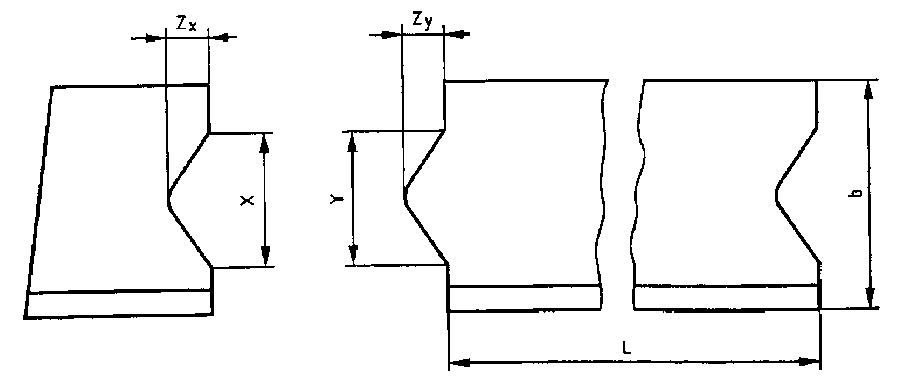 X maximum: < 1/3 b i < 70 mm, ZY maximum: Y/2, Tolerancja dla X i ZX -1, +2 mm, Tolerancja dla Y i ZY - 2, +1 mm, L - Długość, b - Szerokość1.2. Przykład wgłębienia lub wcięcia powierzchni czołowej w dolnej części krawężnikaOznaczenia:   H - Wysokość elementu krawężnika, h - wysokość wgłębienia lub wcięcia, W - szerokość, L - długośćZAŁĄCZNIK 2PRZYKŁADY KRAWĘŻNIKÓW ŁUKOWYCH (wg [5])a) wklęsłegob) wypukłego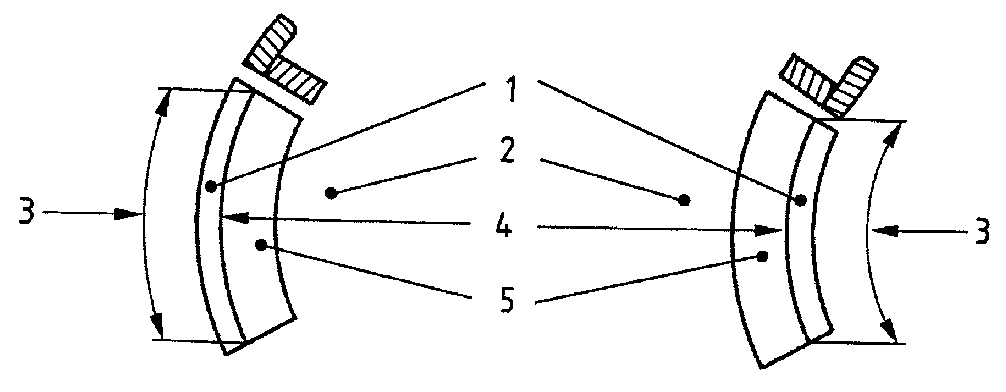 Oznaczenia: 1 - Krawężnik, 2 - Jezdnia, 3 - Długość, 4 - Promień, 5 - Kanał odpływowyZAŁĄCZNIK 3PRZYKŁADY KRAWĘŻNIKÓW TYPU ULICZNEGO I DROGOWEGO (wg BN-80/6775-03/04 Prefabrykaty budowlane z betonu. Elementy nawierzchni dróg, ulic, parkingów i torowisk tramwajowych. Krawężniki i obrzeża chodnikowe)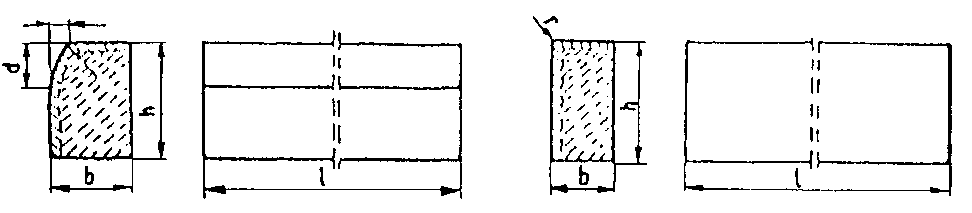 PRZYKŁADY USTAWIENIA KRAWĘŻNIKÓW BETONOWYCH NA ŁAWACH (wg [13])a) Krawężnik typu ulicznego 20 x 30 cm na ławie betonowej z oporem /cm/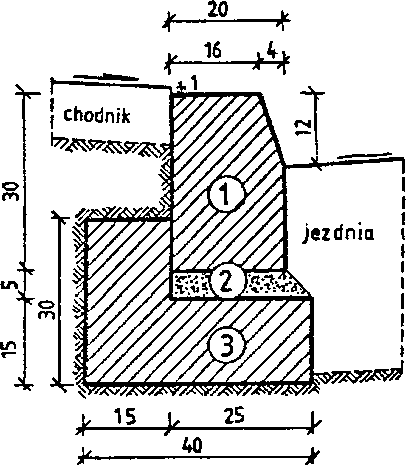 b) Krawężnik typu ulicznego 15 x 30 cm na ławie betonowej zwykłej/cm/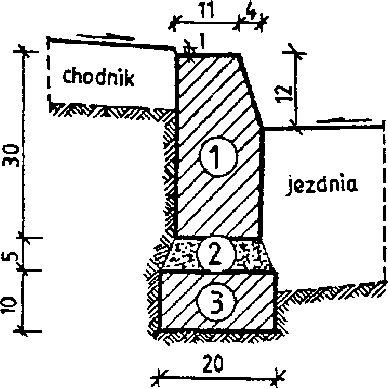 krawężnik, typ ciężki 20x30x100 cmpodsypka cem.-piaskowa 1:4ława z betonu B10c) Krawężnik typu ulicznego 15 x 30 cm na ławie żwirowej« /cm/ r 15 *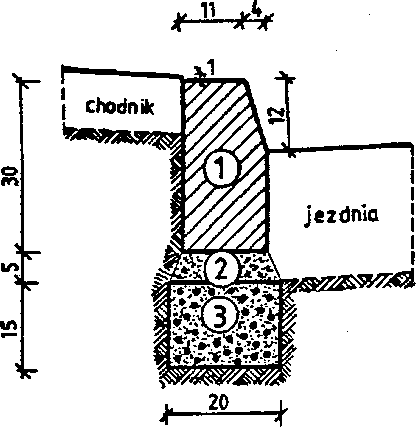 krawężnik, typ uliczny 15x30x100 cmpodsypka piaskowa lub cem.-piaskowa 1:4ława żwirowae) Krawężnik typu drogowego 12 x 25 cm na ławie żwirowej lub tłuczniowejlani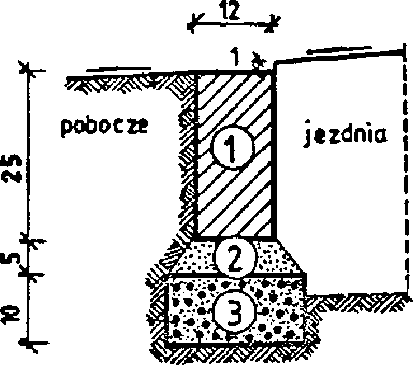 krawężnik, typ uliczny 15x30x100 cmpodsypka cem.-piaskowa 1:4ława z betonu B10d) Krawężnik typu ulicznego 15 x 30 cm na ławie tłuczniowej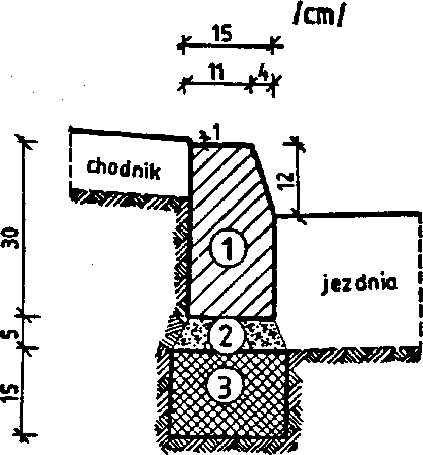 * 20 >krawężnik, typ uliczny 15x30x100 cmpodsypka piaskowa lub cem.-piaskowa 1:4ława tłuczniowaf) Krawężnik typu drogowego 15 x 30 cm na ławie betonowej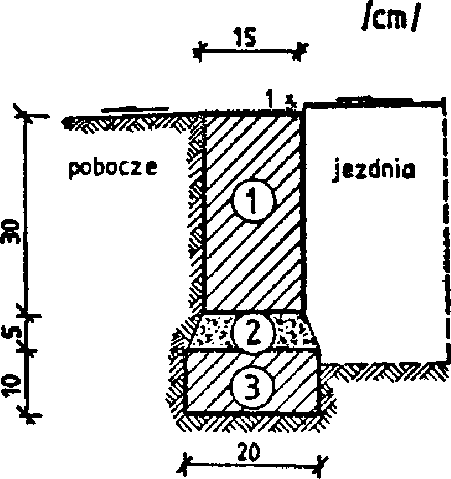 3. ława żwirowa lub tłuczniowag) Krawężnik typu ulicznego 20 x 30 cm ułożony na płask (np. przy wjeździe na chodnik, do bramy)3. ława z betonu B10h) Krawężnik typu ulicznego, ze ściekiem betonowym, na ławie betonowejkrawężnik 20x30x100 cm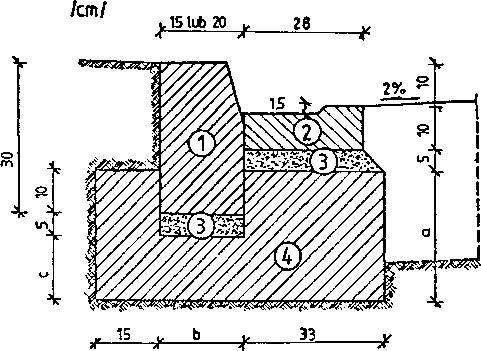 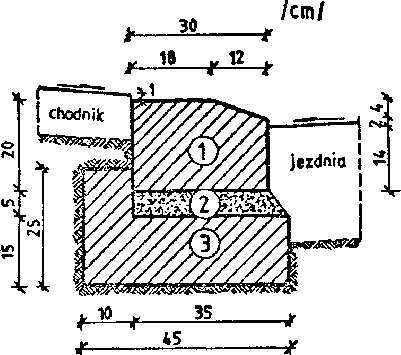 podsypka cem.-piaskowa 1:4ława z betonu B10krawężnik, typ uliczny 15(20)x30x100 cmściek betonowypodsypka cem.-piaskowa 1:4ława z betonu B10Lp.CechaZałącznikWymaganiaWymaganiaWymagania1Kształt i wymiary1.1Wartości dopuszczalnych odchyłek od wymiarów nominalnych, z dokładnością do milimetraCDługość: ± 1%, > 4 mm i < 10 mm Inne wymiary z wyjątkiem promienia:-	dla powierzchni: ± 3%, > 3 mm, < 5 mm,-	dla innych części: ± 5%, > 3 mm, < 10 mmDługość: ± 1%, > 4 mm i < 10 mm Inne wymiary z wyjątkiem promienia:-	dla powierzchni: ± 3%, > 3 mm, < 5 mm,-	dla innych części: ± 5%, > 3 mm, < 10 mmDługość: ± 1%, > 4 mm i < 10 mm Inne wymiary z wyjątkiem promienia:-	dla powierzchni: ± 3%, > 3 mm, < 5 mm,-	dla innych części: ± 5%, > 3 mm, < 10 mmDługość: ± 1%, > 4 mm i < 10 mm Inne wymiary z wyjątkiem promienia:-	dla powierzchni: ± 3%, > 3 mm, < 5 mm,-	dla innych części: ± 5%, > 3 mm, < 10 mm1.2Dopuszczalne  odchyłki od płaskości i prostoliniowości, dla długości pomiarowejC300 mm± 1,5 mm± 1,5 mm400 mm± 2,0 mm± 2,0 mm500 mm± 2,5 mm± 2,5 mm800 mm± 4,0 mm± 4,0 mm2Właściwości fizyczne i mechaniczneWłaściwości fizyczne i mechaniczneWłaściwości fizyczne i mechaniczneWłaściwości fizyczne i mechaniczneWłaściwości fizyczne i mechaniczneWłaściwości fizyczne i mechaniczne2.1Odporność na zamrażanie/ rozmrażanie z udziałem soliDUbytek masy po badaniu: wartość średnia < 1,0 kg/m2, przy czym każdy pojedynczy wynik < 1,5 kg/m2Ubytek masy po badaniu: wartość średnia < 1,0 kg/m2, przy czym każdy pojedynczy wynik < 1,5 kg/m2Ubytek masy po badaniu: wartość średnia < 1,0 kg/m2, przy czym każdy pojedynczy wynik < 1,5 kg/m2Ubytek masy po badaniu: wartość średnia < 1,0 kg/m2, przy czym każdy pojedynczy wynik < 1,5 kg/m2odladzających2.2Wytrzymałość na zginanieFKlasaCharakterystycznaKażdy pojedynczyKażdy pojedynczy(Klasa wytrzymałościwytrz.wytrzymałość, MPa      wynik, MPawytrzymałość, MPa      wynik, MPawytrzymałość, MPa      wynik, MPaustalona w dokumentacji13,5> 2,8> 2,8projektowej lub przez25,0> 4,0> 4,0Inżyniera)36,0> 4,8> 4,82.3Trwałość   ze   względu naFKrawężniki mają zadawalając;Krawężniki mają zadawalając;trwałość (wytrzymałość)trwałość (wytrzymałość)wytrzymałośćjeśli spełnione są wymagania pktu 2.2 oraz poddawane sąjeśli spełnione są wymagania pktu 2.2 oraz poddawane sąjeśli spełnione są wymagania pktu 2.2 oraz poddawane sąjeśli spełnione są wymagania pktu 2.2 oraz poddawane sąnormalnej konserwacjinormalnej konserwacji2.4Odporność na ścieranieG i HOdporność przy pomiarze na tarczyOdporność przy pomiarze na tarczyOdporność przy pomiarze na tarczy(Klasa odporności ustalona wKlasaszerokiej ściernej,Bóhmego,Bóhmego,dokumentacji projektowejodpor-wg zał. G normywg zał. H normy -wg zał. H normy -lub przez Inżyniera)ności- badanie podstawowebadanie alternatywnebadanie alternatywne1Nie określa sięNie określa sięNie określa się3< 23 mm< 20000 mm3/5000 mm2< 20000 mm3/5000 mm24< 20 mm< 18000 mm3/5000 mm2< 18000 mm3/5000 mm22.5Odporność na poślizg/Ia) jeśligórna powierzchniakrawężnika   nie byłakrawężnika   nie byłapoślizgnięcieszlifowana i/lub polerowanaszlifowana i/lub polerowana- zadawalająca odporność,- zadawalająca odporność,b)	jeśli   wyjątkowo   wymaga   się   podania wartości
odporności na poślizg/poślizgnięcie - należy zadekla-
rować minimalną jej wartość pomierzoną wg zał. I
normy (wahadłowym przyrządem do badania tarcia),c)	trwałość odporności na poślizg/poślizgnięcie w nor-
malnych warunkach użytkowania krawężnika jest zada-
walająca przez cały okres użytkowania, pod warunkiem
właściwego utrzymywania i gdy na znacznej części nie
zostało odsłonięte kruszywo podlegające intensyw-
nemu polerowaniu.b)	jeśli   wyjątkowo   wymaga   się   podania wartości
odporności na poślizg/poślizgnięcie - należy zadekla-
rować minimalną jej wartość pomierzoną wg zał. I
normy (wahadłowym przyrządem do badania tarcia),c)	trwałość odporności na poślizg/poślizgnięcie w nor-
malnych warunkach użytkowania krawężnika jest zada-
walająca przez cały okres użytkowania, pod warunkiem
właściwego utrzymywania i gdy na znacznej części nie
zostało odsłonięte kruszywo podlegające intensyw-
nemu polerowaniu.b)	jeśli   wyjątkowo   wymaga   się   podania wartości
odporności na poślizg/poślizgnięcie - należy zadekla-
rować minimalną jej wartość pomierzoną wg zał. I
normy (wahadłowym przyrządem do badania tarcia),c)	trwałość odporności na poślizg/poślizgnięcie w nor-
malnych warunkach użytkowania krawężnika jest zada-
walająca przez cały okres użytkowania, pod warunkiem
właściwego utrzymywania i gdy na znacznej części nie
zostało odsłonięte kruszywo podlegające intensyw-
nemu polerowaniu.3.2TeksturaJa)	krawężniki z powierzchnią o specjalnej teksturze -
producent powinien określić rodzaj tekstury,b)	tekstura   powinna   być   porównana   z próbkami
dostarczonymi przez producenta, zatwierdzonymi przez
odbiorcę,c)	różnice   w   jednolitości   tekstury, spowodowane
nieuniknionymi zmianami we właściwości surowców i
warunków twardnienia, nie są uważane za istotne3.3ZabarwienieJa)	barwiona może być warstwa ścieralna lub cały element,b)	zabarwienie powinno być porównane z próbkami
dostarczonymi przez producenta, zatwierdzonymi przez
odbiorcę,c)	różnice w jednolitości zabarwienia, spowodowane
nieuniknionymi zmianami właściwości surowców lub
warunków dojrzewania betonu, nie są uważane za
istotne3.PN-EN 197-1:2002Cement. Część 1: Skład, wymagania i kryteria zgodnościdotyczące cementu powszechnego użytku4.PN-EN 206-1:2003Beton. Część 1: Wymagania, właściwości, produkcja izgodność5.PN-EN 1340:2003Krawężniki betonowe. Wymagania i metody badań6.PN-88/B-06250Beton zwykły7.PN-63/B-06251Roboty betonowe i żelbetowe8.PN-B-11111:1996Kruszywa mineralne. Kruszywa naturalne do nawierzchnidrogowych. Żwir i mieszanka9.PN-B-11112:1996Kruszywa mineralne. Kruszywo łamane do nawierzchnidrogowych10.PN-B-11113:1996Kruszywa mineralne. Kruszywa naturalne do nawierzchnidrogowych. Piasek11.PN-88/B-32250Materiały budowlane. Woda do betonów i zapraw12.BN-88/6731-08Cement. Transport i przechowywanie